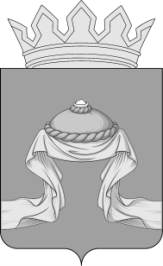 Администрация Назаровского районаКрасноярского краяПОСТАНОВЛЕНИЕ«14» 07 2022                                  г. Назарово                                       № 232-пО внесении изменений в постановление администрации Назаровского района от 03.03.2022 № 62-п «Об утверждении Порядка ведения муниципальной долговой книги Назаровского муниципального района»          В соответствии со статьей 121 Бюджетного кодекса Российской Федерации, руководствуясь статьями 15 и 19 Устава Назаровского муниципального района Красноярского края, ПОСТАНОВЛЯЮ:          1. Внести в постановление администрации Назаровского района          от 03.03.2022 № 62-п «Об утверждении Порядка ведения муниципальной долговой книги Назаровского муниципального района» следующие изменения:          1.1. пункт 10 приложения к постановлению изложить в следующей редакции:          «10. Информация о долговых обязательствах Назаровского муниципального района (за исключением обязательств по муниципальным гарантиям Назаровского муниципального района) вносится в Долговую книгу в срок, не превышающий пяти рабочих дней с момента возникновения соответствующего долгового обязательства на основании документов, указанных в пункте 9 настоящего Порядка.          Информация о долговых обязательствах по муниципальным гарантиям Назаровского муниципального района вносится в муниципальную долговую книгу Назаровского муниципального района в течение пяти рабочих дней с момента получения сведений о фактическом возникновении (увеличении) или прекращении (уменьшении) обязательств принципала, обеспеченных муниципальной гарантией Назаровского муниципального района.          Информация, послужившая основанием для регистрации долгового обязательства по соответствующему разделу Долговой книги, хранится в Финансовом управлении администрации Назаровского района в соответствии с утвержденной номенклатурой дел.».          2. Отделу организационной работы и документационного обеспечения администрации района (Любавина) разместить постановление на официальном сайте Назаровского муниципального района Красноярского края в информационно-телекоммуникационной сети «Интернет».          3. Контроль за выполнением постановления возложить на первого заместителя главы района, руководителя финансового управления администрации    района (Мельничук).          4. Постановление вступает в силу со дня подписания.Глава района                                                                                       М.А. Ковалев